 of Technology, CUNY CURRICULUM MODIFICATION PROPOSAL FORMThis form is used for all curriculum modification proposals. See the Proposal Classification Chart for information about what types of modifications are major or minor.  Completed proposals should be emailed to the Curriculum Committee chair.   ALL PROPOSAL CHECK LIST    EXISTING PROGRAM MODIFICATION PROPOSALSTABLE OF CONTENTSNew Course Proposal Form ………………………. 5-6Chancellor’s Report………………………………...7-8New Course Proposal Check List…………………9-10Course Need Assessment and Design……………….11Course Outline…………………………………...12-18Library Resources Form……………………..…..19-20Common Core Course Submission Form………..21-25Email from NYSED……………………………...26-30Email Confirming Prerequisites…………………..…31Explanation of Recent Revisions………………...….32   of Technology, CUNY   NEW COURSE PROPOSAL FORM   CHANCELLOR’S REPORT FORMRationale: This course will serve as both a General Education course and as a NYSED requirement for the initial certification and the professional certification programs for which CTTE is applying through the state. NYSED states the course should address the history, philosophy, and role of education; the rights and responsibilities of teachers and other professional staff, students, parents, community members, school administrators, and others with regard to education; and the importance of productive relationships and interactions among the school, home, and community. SOC 2380 meets these requirements.NEW COURSE PROPOSAL CHECK LISTUse this checklist to ensure that all required documentation has been included.  You may wish to  use this checklist as a table of contents within the new course proposal.Course Need AssessmentThis course is a requirement of NYSED for the initial certification and the professional certification programs that Career & Technology Teacher Department is applying for through the state. NYSED states the course should include history, philosophy, and role of education; the rights and responsibilities of teachers and other professional staff, students, parents, community members, school administrators, and others with regard to education; and the importance of productive relationships and interaction among the school, home, and community. SOC 2380 will meet this requirement.This course will be required for the initial and professional certificate programs that the CTTE Department is in the process of writing. This course will be offered as an elective to other two programs, including the Career Teacher Education program and the Technology Teacher Education program. A copy of an email from Ms. Marie B. Irving, an Associate in Teacher Education in the Office of Higher Education/Office of College and University Evaluation, is attached with this proposal. Course Design:Credit hours: 3 credit hours Prerequisites: Any 1000-level SOC course or PSY 1101This course will be mainly a lecture and discussion type of class. There will be reading assignments for the students to complete before class. The students will be required to write one page summaries for each article that they are assigned to read for class. There will also be group work, case studies, team projects, and individual research projects included in the context of this course. Enrollment and Staff: There will be approximately 20-40 students every Fall semester, starting in the Fall of 2018. The projected course enrollment is 30 students.Prof. Judith Sedaitis is a part-time faculty in the Social Science Department who is qualified to teach the course. Trained in the sociology of education, she continues to do research and publishes in this area. She agreed to teach this class.Proposal Context:This proposal is based on collaboration between the Career & Technology Teacher Department and the Social Science Department.COURSE OUTLINESOC 2380: Sociology of Education Credit Hours: 3 credit hours Prerequisites: Any 1000-level SOC course or PSY 1101COURSE DESCRIPTION: Examines the social influences on education and the effects of education and schooling on the social experiences and identities of individuals and groups in contemporary society. Focus is on the history, philosophy and the role of education as well as the responsibilities of teachers, school administrators and other professional staff, students, parents, and community members with regard to education. Emphasizes the importance of productive relationships and interactions among the school, home, and community.GENERAL EDUCATION LEARNING OUTCOMES/ASSESSMENT METHODS:1. SKILLS/Inquiry/Analysis: Develop scientific reasoning and logical thinking. Assessment Methods: Class discussions, teamwork, writing assignments.2. SKILLS/Communication: Strengthen communicate in diverse settings and groups, using both reading and writing, oral (both speaking and listening), and visual means. Assessment Methods: Combination of class discussions, oral presentations, small group work, writing assignments.3. VALUES, ETHICS, RELATIONSHIPS / Professional/Personal Development: Understand and apply values, respect, creativity, teamwork, and diverse perspectives in personal, civic, and cultural/global domains. Assessment Methods: Class discussions, teamwork, writing assignments.COURSE INTENDED LEARNING OUTCOMES/ASSESSMENT METHODS:Recognize links between the theories and methods of sociology of education. Understand the stratified nature of education design, practice, and outcomes as systematically linked to a racially diverse, hierarchical and economically unequal social order. Recognize the structure and main components of educational processes and institutions.Distinguish the perspectives on educational thinking, practice, and effects available from sociology from those provided by other disciplines.Trace the embeddedness of educational processes and institutions in social and historical contexts.Identify social reasons for the diversity of educational practices, forms, and their effects.Learn to conduct research at a formal learning site, observe its form, practices, technologies, social relationships, and create an analytical account of reasons for its particular characteristics in sociological terms, using course texts as exemplars and inspiration.Assessment methods: Combination of class discussions, oral presentations, small group work, writing assignments.COURSE TEXTS: Arum, Richard, Irenee R. Beattie, and Karly Ford (2015), The Structure of Schooling: Readings in the Sociology of Education. 3rd ed. Thousand Oaks, CA: Pine Forge Press.Additional readings will be assigned to supplement lectures, discussions, and assignments.COURSE ACTIVITIES AND REQUIREMENTS:The content, activities, and outside work for this course are all designed to contribute to student ability to achieve the previously described objectives. The delivery system for the attainment of these objectives consists of a varied group of activities, including:Instructor lectures, class discussions, and frequent in-class group work These components complement and reinforce one another. They have been chosen to help students understand the content of course ideas and apply them to topics in the real world and research papers.Reading assignments Each class session will address a set of concepts drawn from readings. To do well in this course students will have to come prepared to discuss and completed assignments based on readings.Professionalism/participation (attendance & class contributions) Attendance and participation in course activities are key to successful completion of the course. According to the Social Science Department policy, each faculty member sets their own attendance and lateness policy that is in compliance with City Tech and CUNY policies.Writing assignmentsThere will be up to 60 one-page article summaries required. Due dates for these written assignments appear on the schedule. The course may also require students to prepare and write a research paper.Midterm and final examinations These examinations are designed to evaluate your acquired competencies in all stated course objective areas.METHOD OF EVALUATION:Student final evaluation will be based upon the documented attainment of each of the course activities and requirements previously identified.  These areas and their designated percentage values are as follows:Activity						                                 % of final gradeArticle Summaries and/or Other Writing Assignments	.	.	.	.	.	.	60%Class Participation   .  .  .  .  .   . 	.	.	.	.	.	.	.	.	.	.	.	.	.	.	.	.	.	10%Midterm Exam	.	.	.	.	.	.	.	.	.	.	.	.	.	.	.	.	.	.	.	.	.	.	.	.	15%Final Exam	.	.	.	.	.	.	.	.	.	.	.	.	.	.	.	.	.	.	.	.	.	.	.	.	15%																											        100% TotalFINAL GRADE SCALE:COURSE SCHEDULE:Week 1: Introductory Concepts in the Sociology of Education Overview of Sociology of Education	Social Structure	The School	The IndividualThe Sociological Perspective 	The Sociological Imagination 	The Origins of Sociology	The Importance of a Global PerspectiveThe Social Conflict ApproachThe Functionalist ApproachThe Social-Interactionist Approach	Social Class	Race and Ethnicity	Gender InequalitiesWeek 2: States of American EducationHistorical Overview	Educational Movements	Education ReformsSocial Values and ControlsOrganizational Aspects of Education	Governance 	FinancingEducation and Civil SocietyInclusion Policies 	Compulsory Education	Desegregation	Affirmative ActionWeeks 3 and 4: Social Conflict Approaches The Achievement Gap	Class and Socio-economic Causes	Race and Ethnicity	Gender	Ability	AgeKarl Marx and CapitalThe Reproduction of InequalitiesWeek 5: Attainment and Ethnic/Racial InequalitiesInclusion through the Curriculum	Special Education	Language: English as a Second Language EducationCulturally Relevant EducationDebates about Intelligence		Literacy	Illiteracy	Varying Forms of LiteracyRace/Ethnicity and Social Mobility	Double-Consciousness	MulticulturalismWeek 6: Identity Construction in Schools Symbolic-Interactionism	Looking-Glass SelfSocial Construction of Childhood and GenderSocial Construction of Prestige	Social Roles	Social Norms and ValuesSociology of Family Anette Lareau	Unequal Childhoods  Week 7: Rationalization and Technologies in EducationRationalization in Education	Max Weber	Standardization 		Tests		Evaluations		Curriculum Sociology of Science and Technology and the Use of Classroom Technologies	Automation	Online LearningImpact of the New Media on LearningWeek 8: School as an OrganizationSocial Embeddedness of Education	Community 	Urban Inequalities	Urban/Rural DivideLearning Environments	Class Sizes	Curriculum Content	Learning Styles and Approaches Managing Crises Week 9: Deviance in School Social Theories of Deviance	Labeling Theory	Control Theory	Merton’s Strain TheoryManaging DevianceCriminal Justice System Violence (and Safety) in EducationWeek 10:  Hidden CurriculumFormal and Informal Education 	Emile Durkheim	Socialization TheoryThe Forms of Capital in Education	Pierre Bourdieu	James S. Coleman	Social Capital	Cultural Capital	HabitusAlternatives to Formal CurriculumWeek 11: Religion and EducationSociology of Religion	Overview of Religious Movements 	Culture WarsTeaching Sciences	Challenges	Developing CurriculumWeek 12: Transitions from School to WorkSocial Mobility	TypesSociology of Labor	Changing Labor Conditions and PoliticsInteractions between High Schools and Labor MarketsLife CourseStagesAgingCohortsDemographic TrendsWeek 13: Trends in US EducationPrivate Schools vs. Public EducationHomeschoolingCharter SchoolsTeachers’ Education	Teacher UnionsWeek 14: Education in Global PerspectiveSociology of Development World Systems TheoryDevelopment TheoryEducation in Developing WorldUniversal Education and Mass Schooling around the WorldWeek 15: Course Review and Final ExamFuture developmentsChallenges SolutionsResourcesMentorshipAdditional opportunitiesNEW YORK CITY COLLEGE OF TECHNOLOGY ACADEMIC INTEGRITY POLICY:Students and all others who work with information, ideas, texts, images, music, inventions, and other intellectual property owe their audiences and sources accuracy and honesty in using, crediting, and citing sources.  As a community of intellectual and professional workers, the College recognizes its responsibility for providing instruction in information literacy and academic integrity, offering models of good practice, and responding vigilantly and appropriately to infractions of academic integrity.  Accordingly, academic dishonesty is prohibited in The City University of New York and at New York City College of Technology and is punishable by penalties, including failing grades, suspension, and expulsion.  The complete text of the Policy on Academic Integrity may be found in the catalog.  STATEMENT ON STUDENTS WITH DISABILITY:Qualified students with disabilities will be provided reasonable academic accommodations if determined eligible by the Center for Students Accessibility (CSA). Prior to granting a disability accommodation in this course, the instructor must receive written verification of a student’s eligibility from CSA, which is located in Room A-237 (http://www.citytech.cuny.edu/accessibility/). It is the student’s responsibility to initiate contact with the CSA staff and to follow the established procedures for having the accommodation notice sent to the instructor.USE OF PHONES AND PAGERS:All cell phones and pagers will be in a silent ring mode or turned off. The only exceptions will be law enforcement, fire protection, medical personnel, or persons on active duty or recall within the military. Proof is required. See me for other exceptions. You will be required to leave the room to answer any call and must not disturb the class in any way. Points will be deducted from your total points in the class for each violation of this rule.SELECT BIBLIOGRAPHY:Arum, R., I. R. Beattie, and K. Ford. (2014). The Structure of Schooling: Readings in the Sociology of Education. (3rd edition). Thousand Oaks, CA: Sage.Bowles, S. and H. Gintis (2010). "Education and Inequality." In Seeing Ourselves, J. Macionis and N. Benkoraitis. 8th edition. Pearson. Brint, S. (2013). “The ‘Collective Mind’ at Work: A Decade in the Life of U.S. Sociology of Education.” Sociology of Education, 86(4): 273-279.Delpit, L. (1995). Other People’s Children. New York: New Press.Fordham, S. and J. U. Ogbu (1986). "Black Students' School Success: Coping with the "Burden of ‘Acting White,’" Urban Review. 18: 176-206.Gandara. P. and F. Contreras (2009). The Latino Education Crisis: The Consequence of Failed Social Policies Cambridge: Harvard University Press.Kozol, J. (2005). The Shame of the Nation: The Restoration of Apartheid Schooling in America. New York: Random House.Lambert. C. (2012). “Twilight of the Lecture.” Harvard Magazine. March-April issue: 23-27. https://harvardmagazine.com/2012/03/twilight-of-the-lectureLareau, A. (2011). Unequal Childhoods: Race, Class, and Family Life. 2nd Edition. Berkeley, CA: University of California Press.Lee, J. and M. Zhou (2015). The Asian American Achievement Paradox. New York: Russell Sage Foundation.Pollock, M. (2008). Everyday Anti-Racism: Getting Real about Race in School. New York: The New Press.Ravitch, D. (2011). The Death and Life of the Great American School System. Revised edition. New York: Basic Books.Ravitch, D. (2001). “Education and Democracy.” In Making Good citizens: Education and Civil Society, D. Ravitch and Vitteriti, eds. New Haven, CT: Yale University Press.Rothstein, R. (2004). “The Achievement Gap: A Broader Picture.” Educational Leadership 61(3): 193-195.Russakoff, D. (2015). The Prize: Who’s in Charge of America’s Schools? Boston: Houghton Mifflin.US Office of Special Educational Programs (2007). History: Twenty Five Years of Progress. Educating Children With Disabilities Through IDEA. Washington, DCWeber, M. (2011). “The Rationalization of Education and Training.” In The Structure of Schooling: Readings in the Sociology of Education, R. Arum, I. R. Beattie, and K. Ford, eds. (2nd edition). Thousand Oaks, CA: Sage.LIBRARY RESOURCES & INFORMATION LITERACY: MAJOR CURRICULUM MODIFICATIONCUNY Common Core 
Course Submission Form Instructions: All courses submitted for the Common Core must be liberal arts courses. Courses may be submitted for only one area of the Common Core. All courses must be 3 credits/3 contact hours unless the college is seeking a waiver for another type of Math or Science course that meets major requirements. Colleges may submit courses to the Course Review Committee at any time. Courses must also receive local campus governance approval for inclusion in the Common Core.Learning OutcomesIn the left column explain the course assignments and activities that will address the learning outcomes in the right column.II. Flexible Core (18 credits) Six three-credit liberal arts and sciences courses, with at least one course from each of the following five areas and no more than two courses in any discipline or interdisciplinary field.LETTER FROM NYSED OUTLINING CERTIFICATION REQUIREMENTS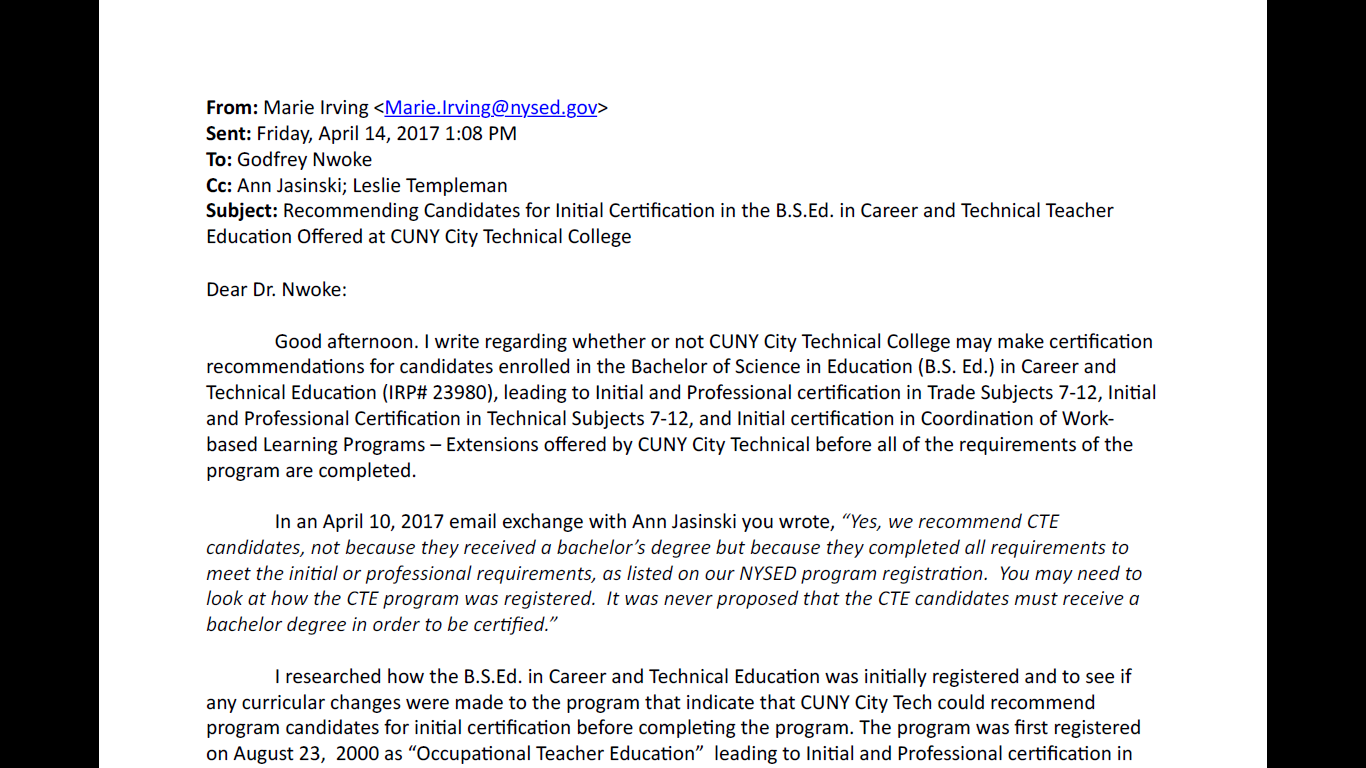 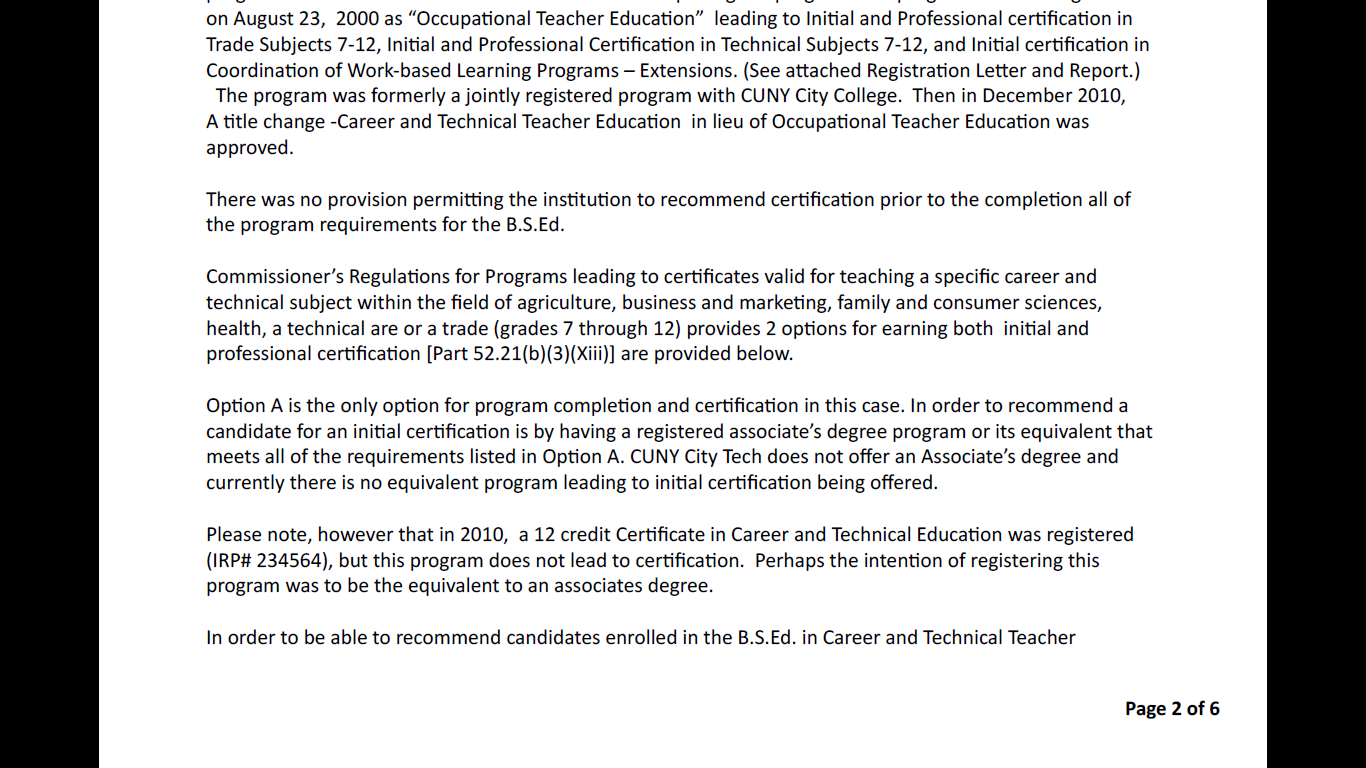 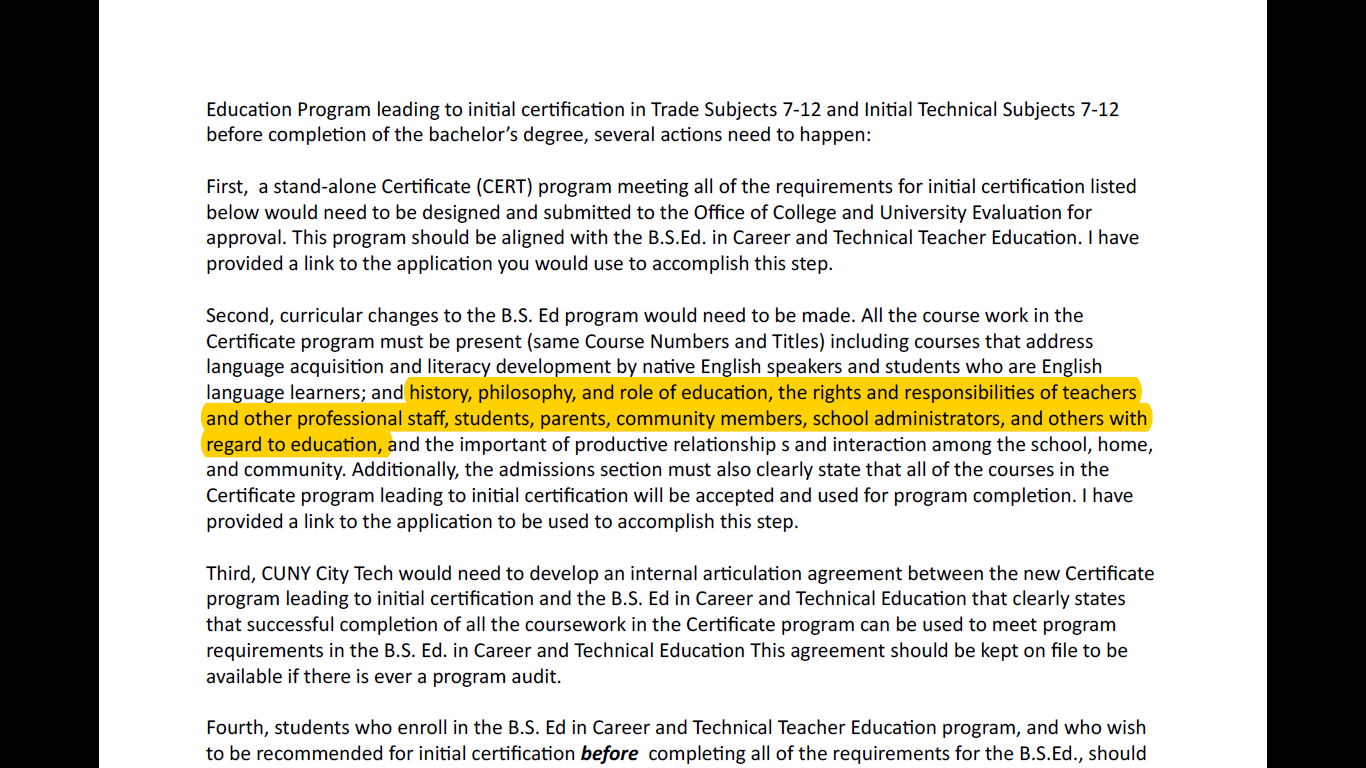 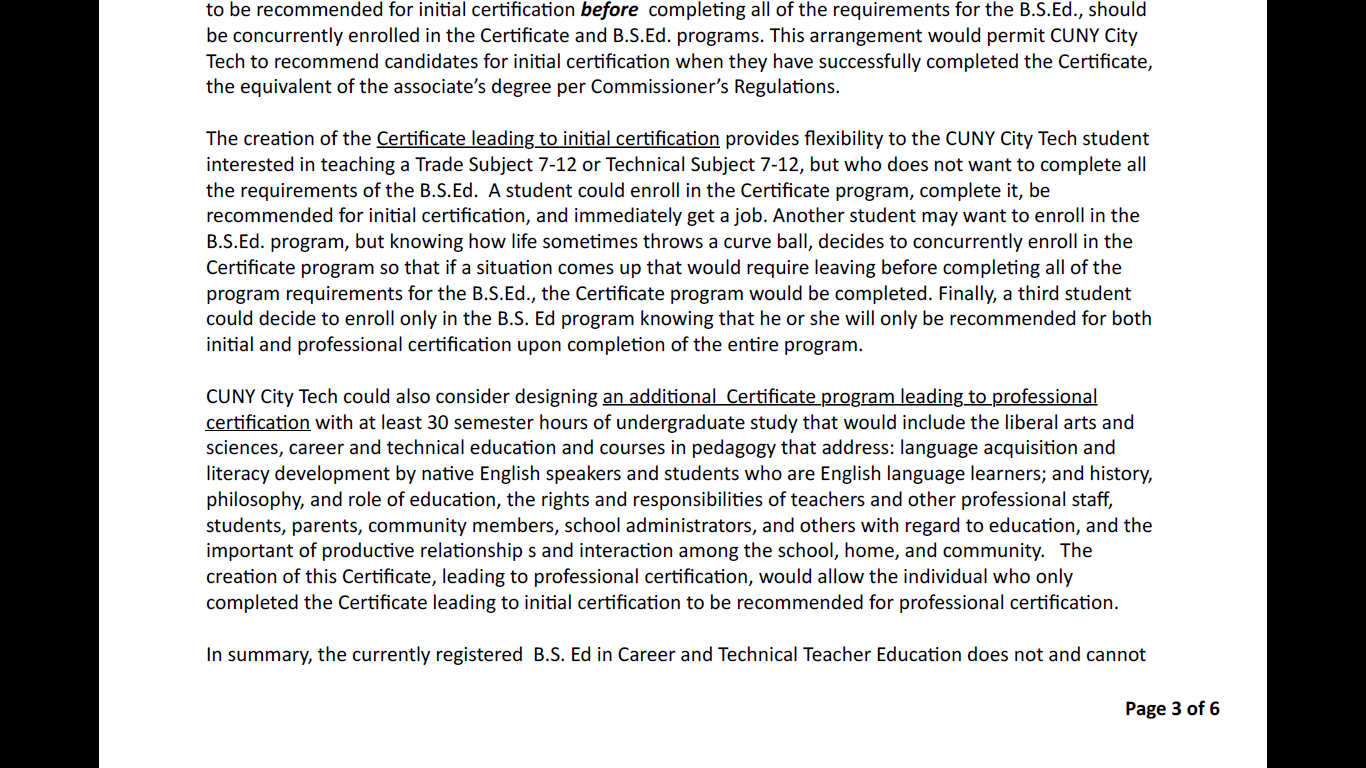 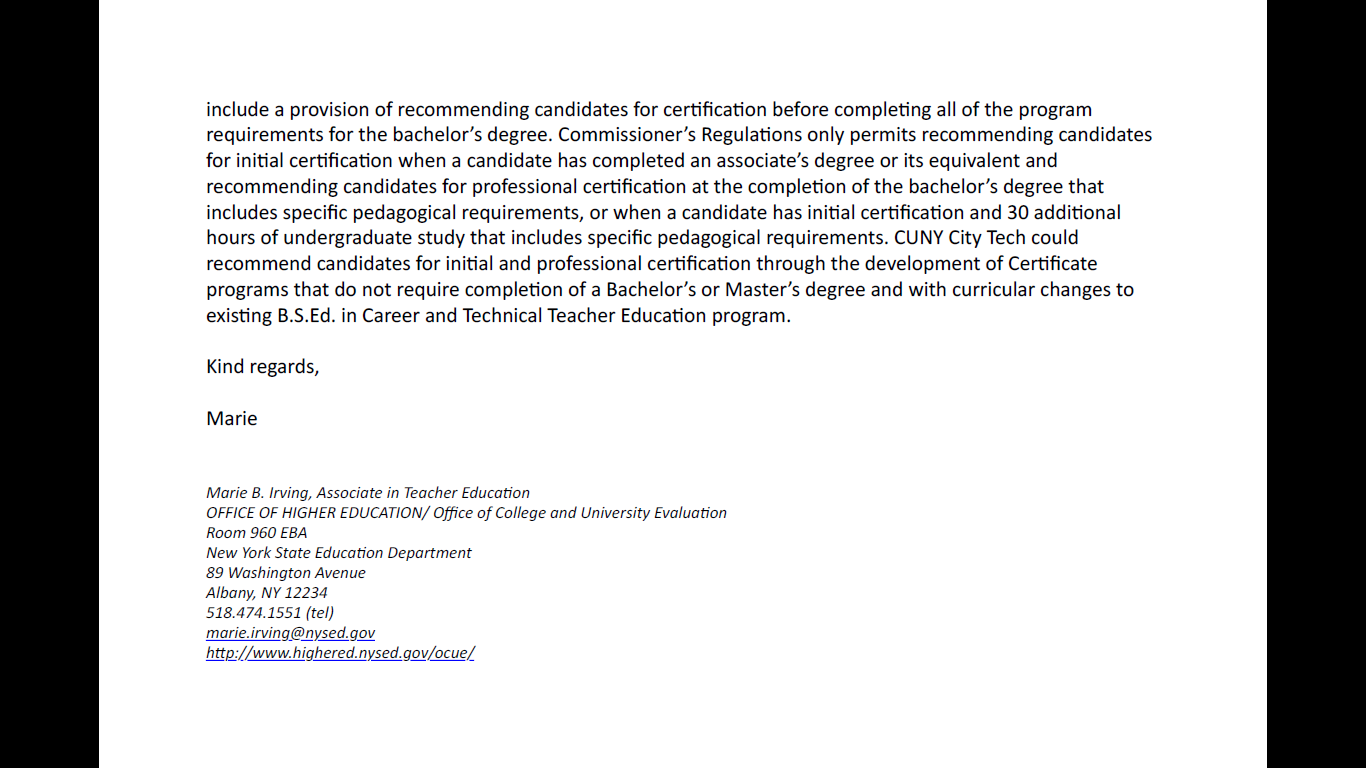 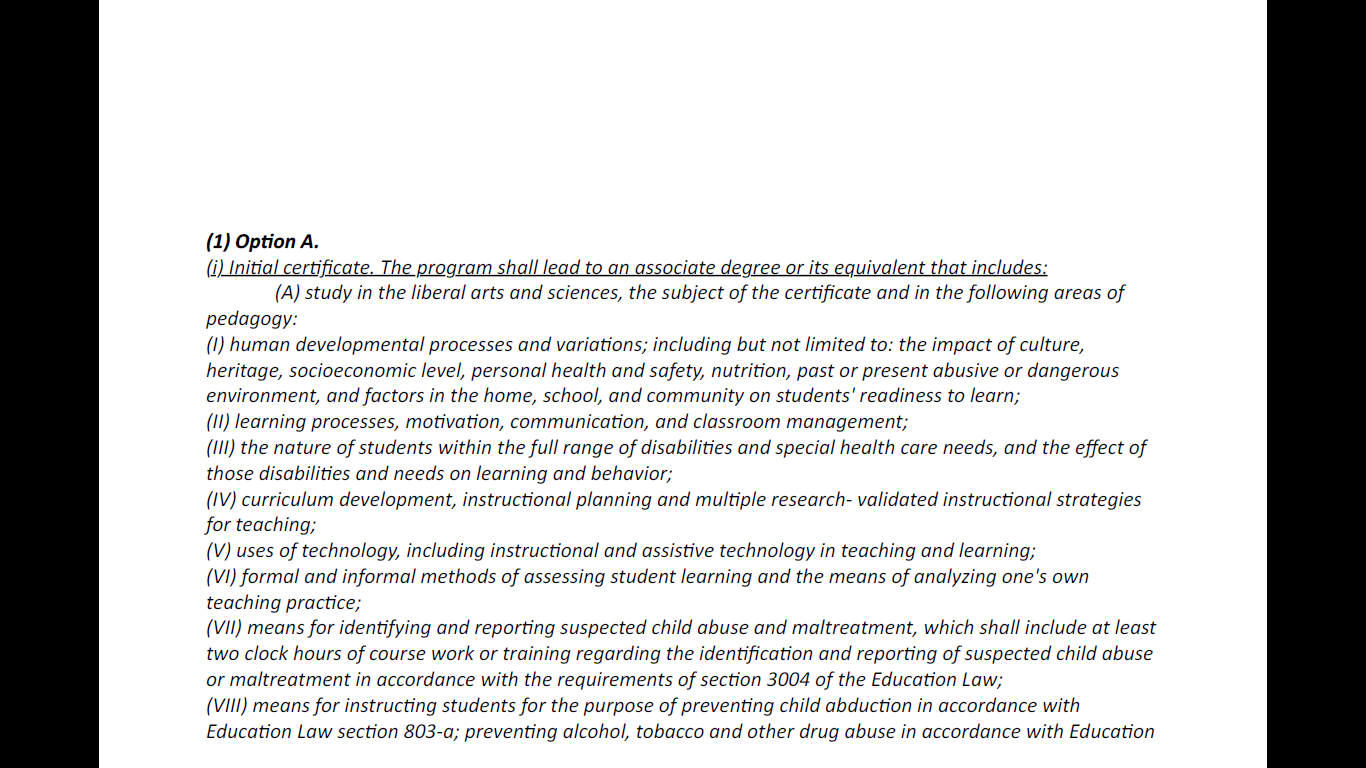 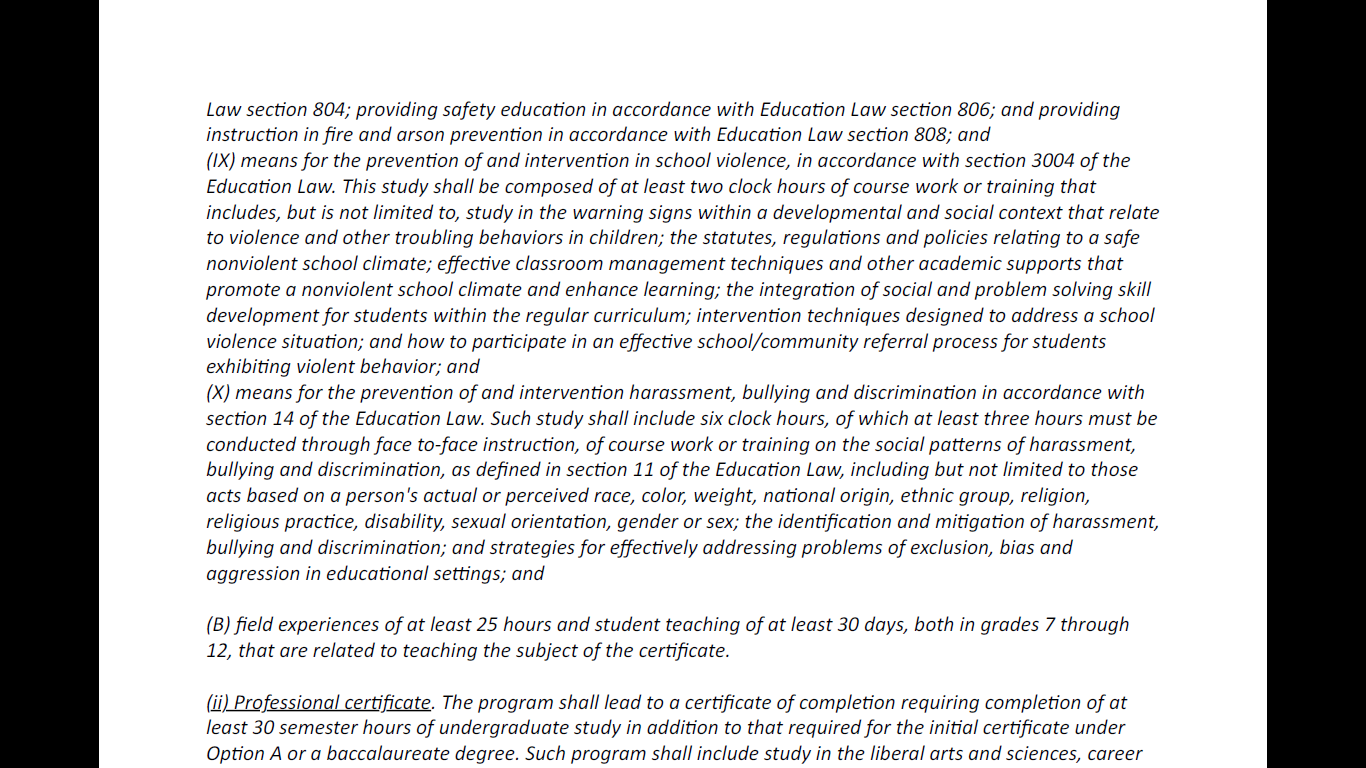 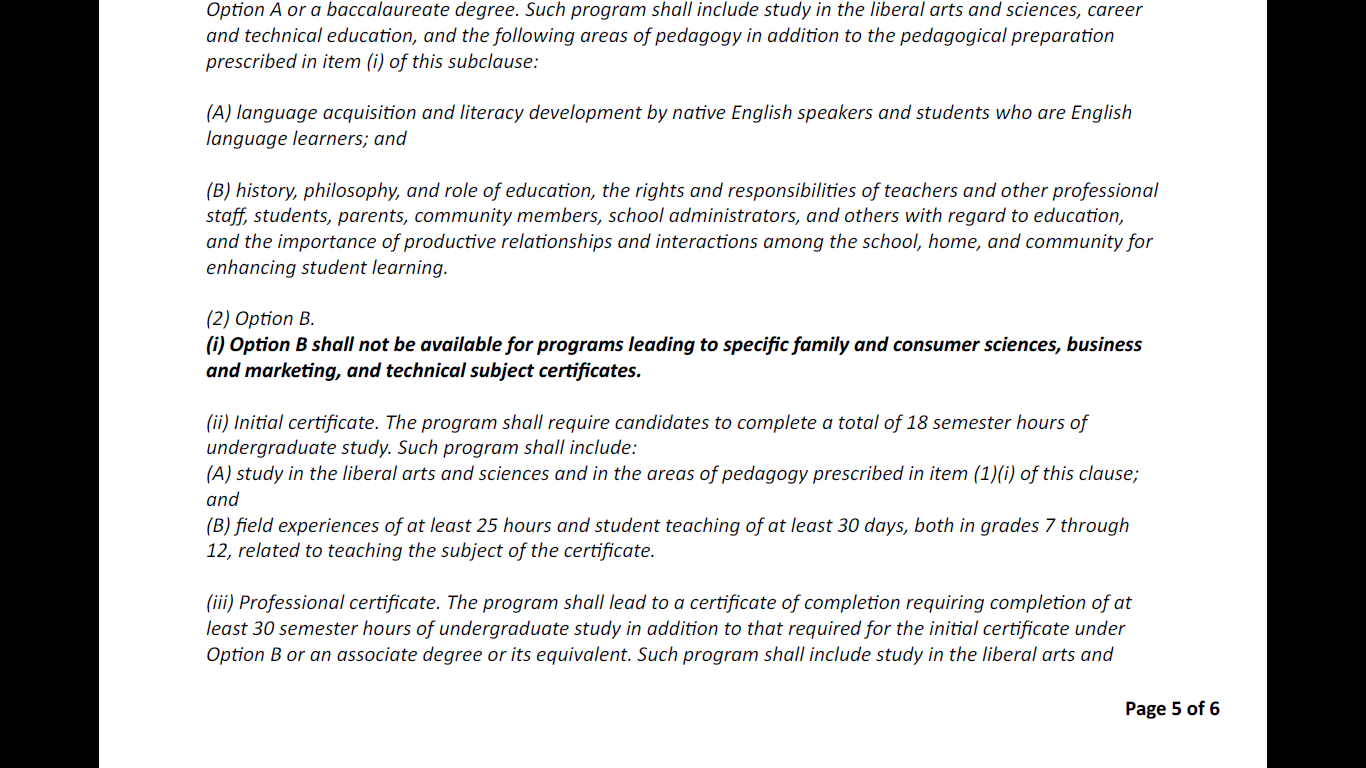 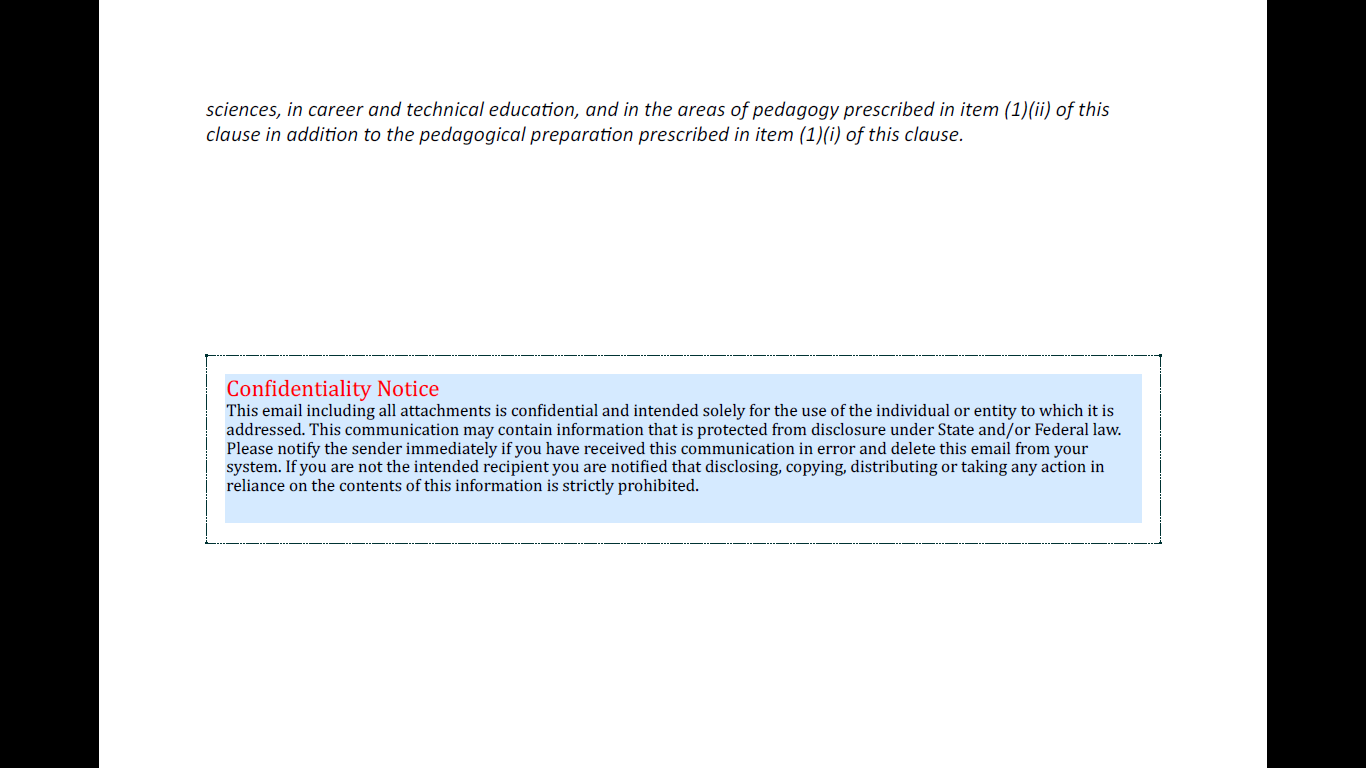 LETTER FROM PROF. MARIA PAGANO RE: PSY 1101 AS A PREREQUISITE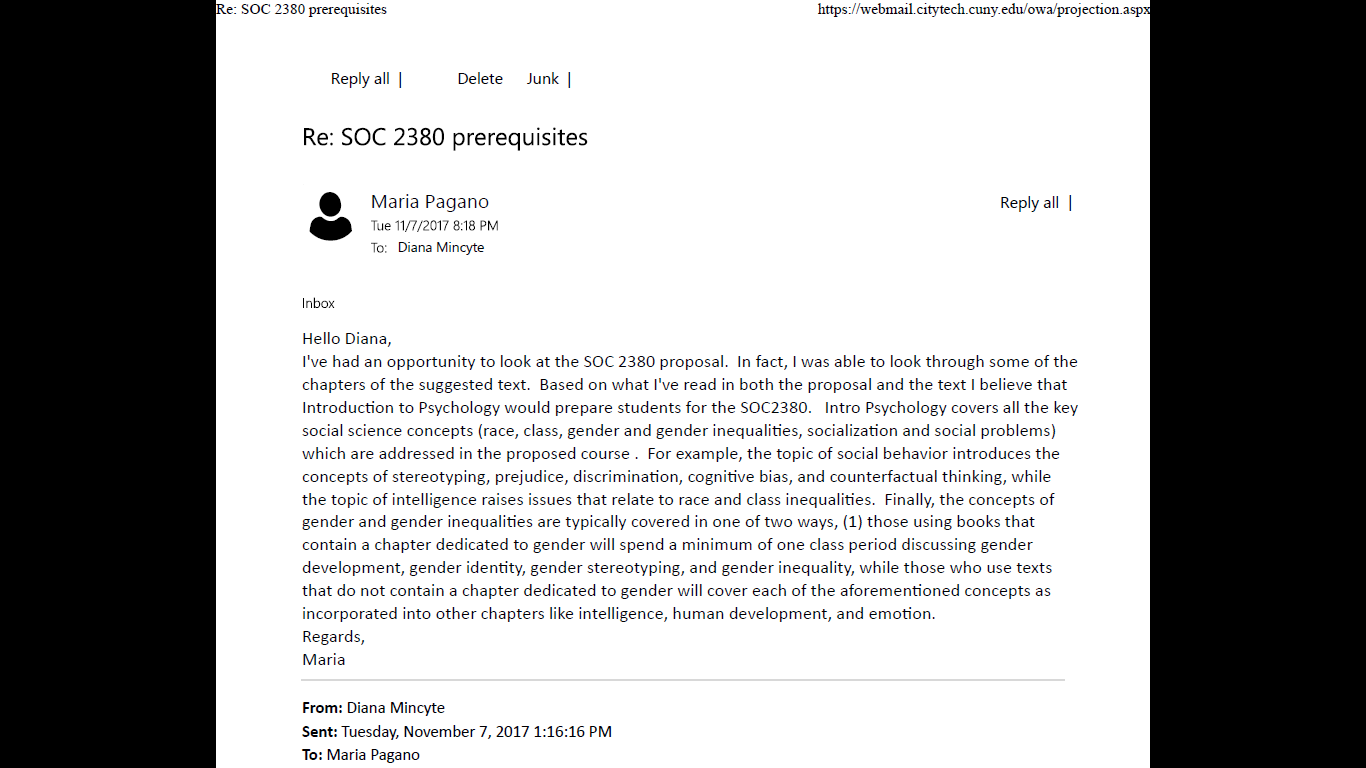 EXPLANATION OF MOST RECENT PROPOSAL REVISIONSAfter the meeting with members of the CCCC Subcommittee, Provost August, Associate Provost Brown, Executive Associate for Academic Administration Cardashia and representatives from the Social Science Department on November 1, 2017, the following changes were implemented:The course description shortened and streamlined.Letter from NYSED included. Common Core Course Submission form filled and attached.Prerequisites discussed with Social Science Chair Peter Parides and Psychology Discipline Coordinator Maria Pagano. Decision made to keep PSY 1101 as a prerequisite. Email with explanation from Prof. Pagano attached.Writing Intensive designation discussed with Social Science Chair Peter Parides. The course will be taught as a Writing Intensive course.Title of ProposalNew Course Proposal: SOC 2380: Sociology of EducationDate10/3/2017Major or MinorMajorProposer’s NameDiana MincyteDepartmentSocial ScienceDate of Departmental Meeting in which proposal was approved10/5/17Department Chair NamePeter ParidesDepartment Chair Signature and Date10/5/17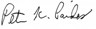 Academic Dean NameJustin Vazquez-PoritzAcademic Dean Signature and Date10/11/17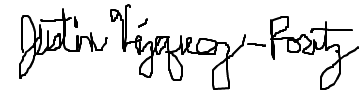 Brief Description of ProposalA new Liberal Arts course that will serve as both a General Education course and a requirement for NYSED certificate programs in the CTTE Department.Brief Rationale for Proposal(Provide a concise summary of why this proposed change is important to the department.  More detailed content will be provided in the proposal body).  This course will serve as both a General Education course and as a NYSED requirement for the initial certification and the professional certification programs for which CTTE is applying through the state. NYSED states the course should address the history, philosophy, and role of education; the rights and responsibilities of teachers and other professional staff, students, parents, community members, school administrators, and others with regard to education; and the importance of productive relationships and interactions among the school, home, and community. SOC 2380 meets these requirements.Proposal History(Please provide history of this proposal:  is this a resubmission? An updated version?  This may most easily be expressed as a list).Initial submissionCompleted CURRICULUM MODIFICATION FORM including:Brief description of proposalXRationale for proposalXDate of department meeting approving the modificationXChair’s SignatureXDean’s Signature     XEvidence of consultation with affected departmentsList of the programs that use this course as required or elective, and courses that use this as a prerequisite.N/ADocumentation of Advisory Commission views (if applicable).N/ACompleted Chancellor’s Report Form.XDocumentation indicating core curriculum requirements have been met for new programs/options or program changes. N/ADetailed rationale for each modification (this includes minor modifications)    XCourse TitleSociology of EducationProposal Date10/3/17Proposer’s Name Diana MincyteCourse NumberSOC 2380Course Credits, Hours3Course Pre / Co-RequisitesAny 1000-level SOC course or PSY 1101Catalog Course DescriptionExamines the social influences on education and the effects of education and schooling on the social experiences and identities of individuals and groups in contemporary society. Focus is on the history, philosophy and the role of education as well as the responsibilities of teachers, school administrators and other professional staff, students, parents, and community members with regard to education. Emphasizes the importance of productive relationships and interactions among the school, home, and community.Brief RationaleProvide a concise summary of why this course is important to the department, school or college.This course will serve as both a General Education course and as a NYSED requirement for the initial certification and the professional certification programs for which CTTE is applying through the state. NYSED states the course should address the history, philosophy, and role of education; the rights and responsibilities of teachers and other professional staff, students, parents, community members, school administrators, and others with regard to education; and the importance of productive relationships and interactions among the school, home, and community. SOC 2380 meets these requirements.Intent to Submit as Common CoreIf this course is intended to fulfill one of the requirements in the common core, then indicate which area.Yes, Individual and SocietyIntent to Submit as an Interdisciplinary CourseNot at this timeIntent to Submit as a Writing Intensive CourseYesDepartment(s)Social ScienceAcademic Level[ X ] Regular  [   ] Compensatory  [   ] Developmental [   ] Remedial   Subject AreaSociologyCourse PrefixSOCCourse Number2380Course TitleSociology of EducationCatalog DescriptionExamines the social influences on education and the effects of education and schooling on the social experiences and identities of individuals and groups in contemporary society. Focus is on the history, philosophy and the role of education as well as the responsibilities of teachers, school administrators and other professional staff, students, parents, and community members with regard to education. Emphasizes the importance of productive relationships and interactions among the school, home, and community.PrerequisiteAny 1000-level SOC course or PSY 1101CorequisiteN/APre- or co-requisiteN/ACredits3Contact Hours3 class hoursLiberal Arts[  X ] Yes  [  ] No  Course Attribute (e.g. Writing Intensive, etc)YesCourse Applicability[X] Major	[  ] Gen Ed Required	 [ X ] Gen Ed - Flexible	[  ] Gen Ed - College Option[  ] English Composition	[  ] World Cultures	[  ] Speech[  ] Mathematics	[  ] US Experience in its Diversity	[  ] Interdisciplinary[  ] Science	[  ] Creative Expression	  [  ] Advanced Liberal Arts	[ X ] Individual and Society		[  ] Scientific World	Effective TermFall 2018Completed NEW COURSE PROPOSAL FORMTitle, Number, Credits, Hours, Catalog course descriptionXBrief RationaleXCompleted Library Resources and Information Literacy FormXCourse Outline Include within the outline the following.XHours and Credits for Lecture and LabsIf hours exceed mandated Carnegie Hours, then rationale for thisXPrerequisites/Co- requisitesXDetailed Course DescriptionXCourse Specific Learning Outcome and Assessment TablesDiscipline SpecificGeneral Education Specific Learning Outcome and Assessment TablesXExample Weekly Course outlineXGrade Policy and ProcedureXRecommended Instructional Materials (Textbooks, lab supplies, etc)XLibrary resources and bibliographyXCourse Need Assessment  Describe the need for this course. Include in your statement the following information.XTarget Students who will take this course.  Which programs or departments, and how many anticipated?Documentation of student views (if applicable, e.g. non-required elective).XProjected headcounts (fall/spring and day/evening) for each new or modified course.XIf additional physical resources are required (new space, modifications, equipment), description of these requirements. If applicable, Memo or email from the VP for Finance and Administration with written comments regarding additional and/or new facilities, renovations or construction.N/AWhere does this course overlap with other courses, both within and outside of the department?N/ADoes the Department currently have full time faculty qualified to teach this course? If not, then what plans are there to cover this?XIf needs assessment states that this course is required by an accrediting body, then provide documentation indicating that need.XCourse DesignDescribe how this course is designed. XCourse Context (e.g. required, elective, capstone)XCourse Structure: how the course will be offered (e.g. lecture, seminar, tutorial, fieldtrip)?XAnticipated pedagogical strategies and instructional design (e.g. Group Work, Case Study, Team Project, Lecture)XHow does this course support Programmatic Learning Outcomes?XIs this course designed to be partially or fully online?  If so, describe how this benefits students and/or program.N/AAdditional Forms for Specific Course CategoriesN/AInterdisciplinary Form (if applicable)N/ACommon Core (Liberal Arts) Intent to Submit (if applicable) XWriting Intensive Form if course is intended to be a WIC (under development) XIf course originated as an experimental course, then results of evaluation plan as developed with director of assessment.N/A(Additional materials for Curricular Experiments)N/APlan and process for evaluation developed in consultation with the director of assessment. (Contact Director of Assessment for more information).N/AEstablished Timeline for Curricular ExperimentN/A93 – 100 = A 
90 - 92.9 = A-87 - 89.9 = B+ 
83 - 86.9 = B 80 - 82.9 = B-77 - 79.9 = C+ 
70 - 76.9 = C 
60 - 69.9 = D 
0 - 59.9 = F1Title of proposalSOC 2380: Sociology of Education  Department/ProgramSocial ScienceProposed by (include email & phone)Diana Mincytedmincyte@citytech.cuny.edu718-260-5474Expected date course(s) will be offered      Fall 2018# of students  30Are City Tech library resources sufficient for course assignments? Please elaborate.Most of the articles needed are at the library.Are City Tech library resources sufficient for course assignments? Please elaborate.Most of the articles needed are at the library.3Are additional resources needed for course assignments?  Please provide details about format of resources (e.g., ebooks , journals, DVDs, etc.), author, title, publisher, edition, date, and price.Yes, some print books need to be ordered to put on reserve for this course.  Please see attached spreadsheet with titles ordered for this course.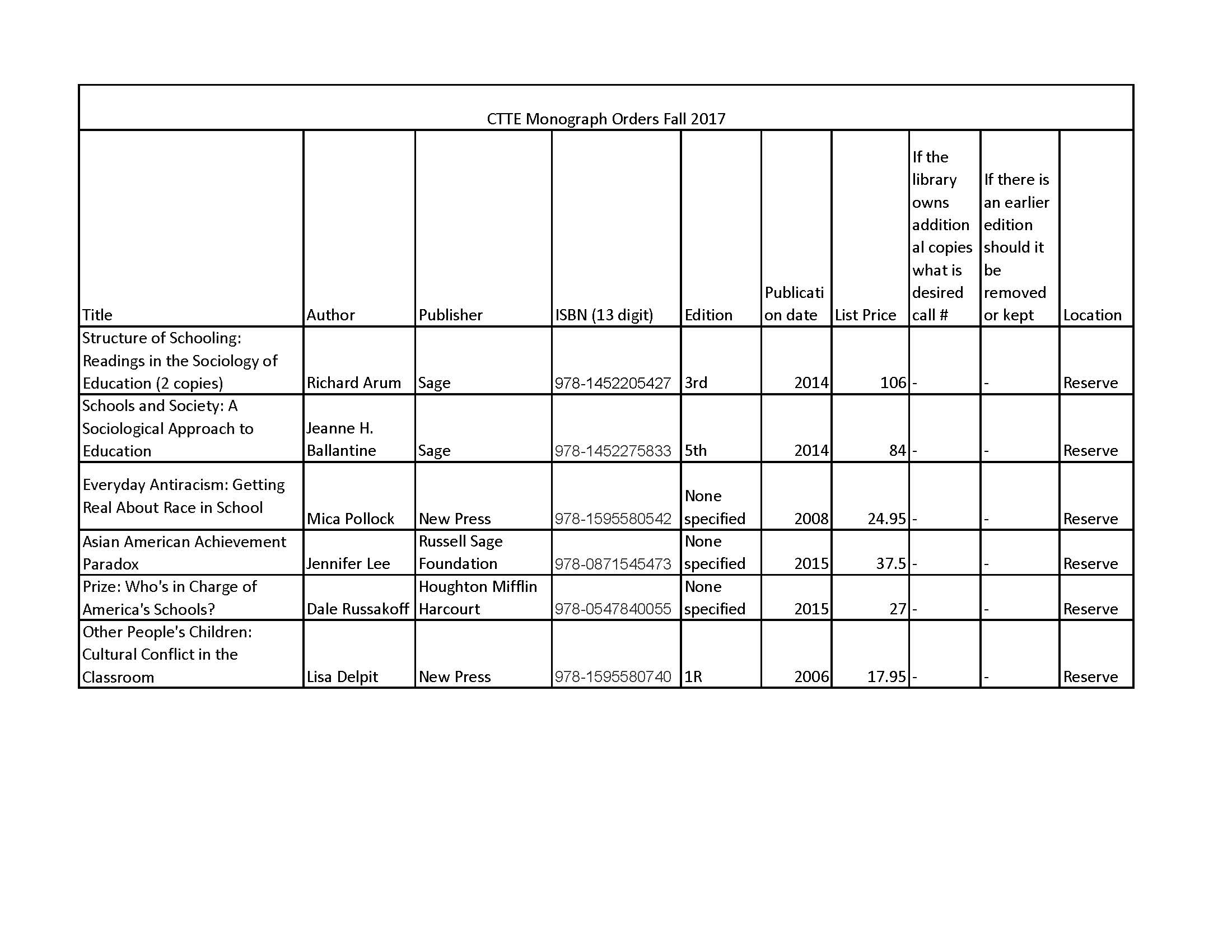 Are additional resources needed for course assignments?  Please provide details about format of resources (e.g., ebooks , journals, DVDs, etc.), author, title, publisher, edition, date, and price.Yes, some print books need to be ordered to put on reserve for this course.  Please see attached spreadsheet with titles ordered for this course.4Library faculty focus on strengthening students' information literacy skills in finding, evaluating, and ethically using information. We can collaborate on developing assignments and offer customized information literacy instruction and research guides for your course.Do you plan to consult with the library faculty subject specialist for your area?  Please elaborate. Not at this time.Library faculty focus on strengthening students' information literacy skills in finding, evaluating, and ethically using information. We can collaborate on developing assignments and offer customized information literacy instruction and research guides for your course.Do you plan to consult with the library faculty subject specialist for your area?  Please elaborate. Not at this time.5Library Faculty Subject Selector: _Kimberly Abrams__________________Comments and Recommendations:With the purchase of print books for reserve, the resources are sufficient. Library Faculty Subject Selector: _Kimberly Abrams__________________Comments and Recommendations:With the purchase of print books for reserve, the resources are sufficient. CollegeNew York City College of TechnologyNew York City College of TechnologyCourse Prefix and Number (e.g., ANTH 101, if number not assigned, enter XXX)SOC 2380SOC 2380Course TitleSociology of EducationSociology of EducationDepartment(s)Social ScienceSocial ScienceDisciplineSociologySociologyCredits33Contact Hours33Pre-requisites (if none, enter N/A)SOC 1101 or PSY 1101SOC 1101 or PSY 1101Co-requisites (if none, enter N/A)Catalogue DescriptionExamines the social influences on education and the effects of education and schooling on the social experiences and identities of individuals and groups in contemporary society. Focus is on the history, philosophy and the role of education as well as the responsibilities of teachers, school administrators and other professional staff, students, parents, and community members with regard to education. Emphasizes the importance of productive relationships and interactions among the school, home, and community.Examines the social influences on education and the effects of education and schooling on the social experiences and identities of individuals and groups in contemporary society. Focus is on the history, philosophy and the role of education as well as the responsibilities of teachers, school administrators and other professional staff, students, parents, and community members with regard to education. Emphasizes the importance of productive relationships and interactions among the school, home, and community.Special Features (e.g., linked courses)Sample Syllabus Syllabus must be included with submission, 5 pages max recommended
Syllabus must be included with submission, 5 pages max recommended

Indicate the status of this course being nominated: current course    revision of current course     a new course being proposed
Indicate the status of this course being nominated: current course    revision of current course     a new course being proposed
Indicate the status of this course being nominated: current course    revision of current course     a new course being proposed
CUNY COMMON CORE Location  Please check below the area of the Common Core for which the course is being submitted. (Select only one.)
CUNY COMMON CORE Location  Please check below the area of the Common Core for which the course is being submitted. (Select only one.)
CUNY COMMON CORE Location  Please check below the area of the Common Core for which the course is being submitted. (Select only one.)    Required English Composition Mathematical and Quantitative Reasoning Life and Physical Sciences    Required English Composition Mathematical and Quantitative Reasoning Life and Physical Sciences    Flexible World Cultures and Global Issues         Individual and Society US Experience in its Diversity                Scientific World Creative Expression
Waivers for Math and Science Courses with more than 3 credits and 3 contact hoursWaivers for courses with more than 3 credits and 3 contact hours will only be accepted in the required areas of “Mathematical and Quantitative Reasoning” and “Life and Physical Sciences.” Three credit/3-contact hour courses must also be available in these areas.
Waivers for Math and Science Courses with more than 3 credits and 3 contact hoursWaivers for courses with more than 3 credits and 3 contact hours will only be accepted in the required areas of “Mathematical and Quantitative Reasoning” and “Life and Physical Sciences.” Three credit/3-contact hour courses must also be available in these areas.
Waivers for Math and Science Courses with more than 3 credits and 3 contact hoursWaivers for courses with more than 3 credits and 3 contact hours will only be accepted in the required areas of “Mathematical and Quantitative Reasoning” and “Life and Physical Sciences.” Three credit/3-contact hour courses must also be available in these areas.If you would like to request  a waiver please check here:If you would like to request  a waiver please check here:
 Waiver requestedIf waiver requested: Please provide a brief explanation for why the course will not be 3 credits and 3 contact hours. If waiver requested: Please provide a brief explanation for why the course will not be 3 credits and 3 contact hours. If waiver requested: Please indicate whether this course will satisfy a major requirement, and if so, which major requirement(s) the course will fulfill. If waiver requested: Please indicate whether this course will satisfy a major requirement, and if so, which major requirement(s) the course will fulfill. D. Individual and Society
A Flexible Core course must meet the three learning outcomes in the right column.D. Individual and Society
A Flexible Core course must meet the three learning outcomes in the right column.Students read and engage with diverse texts, including textbooks, popular writings, and scholarly literature on education and its institutions. Lectures, class discussions, and research projects introduce students to different points of views. Gather, interpret, and assess information from a variety of sources and points of view. Students evaluate arguments developed in readings and made by others in class discussions. For their research projects and response papers, students evaluate and critically engage with primary and secondary sources.Evaluate evidence and arguments critically or analytically. Response papers and research projects are resigned to improve student writing skills with an emphasis on the use of evidence to support and develop arguments. Produce well-reasoned written or oral arguments using evidence to support conclusions. A course in this area (II.D) must meet at least three of the additional learning outcomes in the right column. A student will:A course in this area (II.D) must meet at least three of the additional learning outcomes in the right column. A student will:Combination of class discussions, oral presentations, in-class small group work, and essays directly address the questions about the place individuals in educational institutions and society by engaging with fundamental theories and concepts developed in the sociology of education.Identify and apply the fundamental concepts and methods of a discipline or interdisciplinary field exploring the relationship between the individual and society, including, but not limited to, anthropology, communications, cultural studies, history, journalism, philosophy, political science, psychology, public affairs, religion, and sociology. Reading and writing assignments, class discussions, and lectures focus on underlying values of education and the place of individuals in educational institutions. These assignments are designed to develop a deep understanding of the values and responsibilities of teachers, school administrators and other professional staff, students, parents, and community members.Examine how an individual's place in society affects experiences, values, or choices. Articulate and assess ethical views and their underlying premises.Articulate ethical uses of data and other information resources to respond to problems and questions. For their research projects and response papers, students engage with cutting edge scholarship on global and national trends in education. Class discussions and in-class group projects focus on how these global and national processes are shaping individual and collective decision-making in relation to education.Identify and engage with local, national, or global trends or ideologies, and analyze their impact on individual or collective decision-making. 